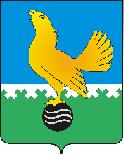 Ханты-Мансийский автономный округ-Юграмуниципальное образованиегородской округ город Пыть-Ях АДМИНИСТРАЦИЯ ГОРОДАтерриториальная комиссия по делам несовершеннолетних и защите их прав                                                                                                  www.pyadm.ru e-mail: adm@gov86.org                                                                                                                                                 e-mail: kdn@gov86org.ruг.   Пыть-Ях,  1 мкр.,  дом  № 5,  кв.  № 80                                                                           р/с 40101810900000010001 Ханты-Мансийский автономный округ-Югра                                                                            УФК по ХМАО-ЮгреТюменская      область     628380                                               МКУ Администрация г. Пыть-Яха, л\с 04873033440)тел.  факс  (3463)  46-62-92,   тел. 46-05-89,                                              РКЦ Ханты-Мансийск г. Ханты-Мансийск42-11-90,  46-05-92,  46-66-47                                                                                  ИНН 8612005313   БИК 047162000                                                                                                                    ОКАТМО 71885000 КПП 861201001                                                                                                                                    КБК 04011690040040000140ПОСТАНОВЛЕНИЕ10.08.2016	№ 318Зал заседаний территориальной комиссии по делам несовершеннолетних и защите их прав при администрации города Пыть-Яха по адресу: 1-5-80, в 14-30 часов (сведения об участниках заседания указаны в протоколе заседания территориальной комиссии).О рассмотрении информации заместителя прокурора ХМАО-Югры о состоянии законности на территории автономного округа в сфере исполнения законов о несовершеннолетних от 29.07.2016 №21-23-05-2016Заслушав и обсудив информацию заместителя прокурора Ханты-Мансийского автономного округа – Югры от 29.07.2016 № 21-23-05-2016 «О состоянии законности в деятельности комиссий по делам несовершеннолетних и защите их прав», установлено:В I полугодии 2016 года совместно с другими правоохранительными органами, органами государственной власти и местного самоуправления прокурорами принимались меры по обеспечению соблюдения законности в сфере исполнения законов о несовершеннолетних.Прокурорами разрешено свыше 200 жалоб, при этом в 30% случаев доводы подтвердились, в связи с чем, приняты меры реагирования по восстановлению нарушенных прав заявителей.Прокуратурой принимались меры направленные на борьбу с преступлениями несовершеннолетних и в отношении них.По итогам полугодия преступность несовершеннолетних снизилась на 11%. Не смотря на снижение преступности, значительный ее рост отмечен в городах: Нижневартовске, Урае, Пыть-Яхе, Березовском и Советском районах.При расследовании уголовных дел о преступлениях несовершеннолетних не всегда соблюдались общепризнанные международные принципы, предписывающие осуществление расследования в максимально короткие сроки. Установлено, что правоохранительными органами более трети дел такой категории окончено с нарушенным сроком.Несмотря на проводимую органами государственной власти и органами системы профилактики системную работу по профилактике правонарушений и преступлений несовершеннолетних продолжают выявляться недостатки, влияющие на результаты такой работы.В городах Сургуте, Нижневартовске, Когалыме, Лангепасе, Урае, Нижневартовском, Октябрьском и Сургутском районах органами внутренних дел допускалось неисполнение требований закона при организации и проведении работы с лицами, состоящими на профилактическом учете, а также факты необоснованного и преждевременного снятия с учета несовершеннолетних и их родителей без документов из органов системы профилактики, подтверждающих реальное исправление. Повсеместно нарушались требования закона при помещении несовершеннолетних в специальные учебно-воспитательные учреждения закрытого типа. Органами внутренних дел городов Нижневартовска, Сургута, Нягани, Пыть-Яха и Березовского района допускались факты не направления материалов об отказе в возбуждении уголовных дел в отношении несовершеннолетних, совершивших деяния до достижения возраста привлечения к уголовной ответственности, в территориальные комиссии по делам несовершеннолетних, что лишало возможности проведения с несовершеннолетними данной категории профилактической работы со стороны комиссии и других органов системы профилактики.Нарушения порядка подготовки ходатайства о направлении в спецучреждение; направление в суд материалов без заключения медицинской организации о состоянии здоровья несовершеннолетних и иных обязательных документов стали основанием для отклонения ходатайств органов внутренних дел.На особом контроле органов прокуратуры оставалась профилактика самовольных уходов детей из семей и государственных учреждений. Благодаря принимаемым мерам их количество в целом по округу снизилось на 15%. Вместе с тем, в деятельности органов системы профилактики повсеместно выявлялись нарушения, связанные с незаконным освобождением от ответственности законных представителей несовершеннолетних за несвоевременное сообщение о фактах самовольного ухода, бездействием и формальным подходом к организации и осуществлению профилактической работы с лицами, совершающими уходы.Прокурорами принимались меры по возмещению несовершеннолетним вреда, причиненного преступлениями и травмами от управляемых причин. В городе Нефтеюганске в пользу несовершеннолетней, в отношении которой совершены насильственные действия сексуального характера, с лица, совершившего преступление, взыскан моральный пред в размере 500 тыс.рублей. По иску прокурора в Нижневартовском районе с МУП «Сельское жилищно-коммунальное хозяйство» в пользу 6-ти летнего ребенка взысканы денежные средства в сумме 100 тыс. рублей за травму, полученную в результате падения на него опоры дорожного знака.На постоянном контроле находились вопросы обеспечения жильем детей-сирот и детей, оставшихся без попечения родителей. В городе Нефтеюганске, Октябрьском и Березовском районах выявлены факты неисполнения застройщиками, подрядчиками условий муниципальных контрактов, предметом которых является приобретение жилых помещений для детей-сирот. Основанием для принятия мер реагирования стали факты неэффективного расходования органами местного самоуправления города Урая, Нижневартовского и Березовского районов денежных средств, выделенных из бюджета автономного округа на указанные цели. Не смотря на достаточный объем запланированных в бюджете округа денежных средств для обеспечения жилищных прав детей-сирот, в настоящее время остается нереализованное право у более 250 лиц этой категории.Принципиальную оценку получила деятельность уполномоченных органов в сфере оказания государственной социальной помощи детям инвалидам. Приняты меры реагирования, направленные на обеспечение доступной среды, пресечены факты несвоевременного назначения пособий, необеспечения их техническими средствами, необходимыми лекарственными средствами, жилыми помещениями. К примеру, по представлениям прокуроров на сайтах образовательных организаций создана текстовая гиперссылка для пользователей, являющихся инвалидами по зрению.Продолжена работа по ограничению доступа несовершеннолетних к Интернет-ресурсам, содержащим информацию, наносящую вред их психическому, духовному и нравственному развитию. Основанием для мер реагирования стало незаконное размещение информации в сети Интернет о способах совершения хищений в торговых организациях (шоплифтинг), продаже свидетельств единого государственного экзамена, дистанционной продаже алкогольной продукции, об изготовлении взрывчатых веществ в домашних условиях. По требованию прокуратуры Роскомнадзор заблокировал доступ к 33 Интернет-ресурсам с информацией о способах совершения самоубийств.Остаются актуальными вопросы обеспечения безопасности детей в учреждения, организациях отдыха и оздоровления в летний период. В их деятельности пресечены нарушения при организации питания, соблюдения правил безопасности, антитеррористической защищенности. Кроме того, в настоящее время прокуратурой округа проводится проверка деятельности всех таких учреждений, а также органов государственной власти, организующих отдых и оздоровление детей.Актуальными остаются вопросы соблюдения прав несовершеннолетних в образовательном процессе.Результаты надзорной деятельности свидетельствуют о наличии существенных недостатков при обеспечении информационной открытости образовательных организаций округа. Повсеместно локальные акты, а также информация о своей деятельности, педагогическом составе на официальных сайтах не размещается либо размещается не в полном объеме.Основанием для мер прокурорского реагирования стали факты нарушений закона при организации и обеспечении образовательного процесса, комплексной безопасности учащихся, оказания охранных и медицинских услуг.Недостатки в организации работы по охране здоровья учащихся способствовали фактам массовых заболеваний несовершеннолетних в городе Пыть-Яхе и Сургутском районе.Серьезное внимание уделено вопросам патриотического и военно-патриотического воспитания. Повсеместно прокурорами выявлялись нарушения при организации оснащенности материально-технической базы образовательных организаций, необходимой для обучения граждан начальным знаниям в области обороны, подготовки несовершеннолетних к военной службе. В городах Сургуте, Нижневартовске, Мегионе, Лангепасе, Березовском и Сургутском районе допускались нарушения при подборе кандидатов на должности педагогических работников, осуществляющих обучение граждан начальным знаниям в области обороны и подготовку по основам военной службы. Например, в Сургутском районе в 13 общеобразовательных организациях преподаватели по предмету «Основы безопасности жизнедеятельности» приняты на работу без согласования с военным комиссариатом.Продолжена работа по взаимодействию с органами системы профилактики. Постоянно принималось участие в деятельности комиссий по делам несовершеннолетних.Всего в первом полугодии 2016 года в сфере надзора за исполнением законов о несовершеннолетних прокурорами выявлено 2433 нарушения, по которым приняты исчерпывающие меры для их устранения. Только в суды направлено 126 исков на общую сумму более 20 млн.руб., к дисциплинарной и административной ответственности по требованиям прокуроров привлечено более 550 виновных лиц, по материалам прокурорских проверок возбуждено 17 уголовных дел. На основании изложенного с учетом поручения комиссии по делам несовершеннолетних и защите их прав при Правительстве ХМАО-Югры исх. № 01.22-Исх-1564 от 02.08.2016 и предложений членов территориальной комиссии (исполнение п. 2 постановления территориальной комиссии № 309 от 03.08.2016), руководствуясь п. 13 ст. 15 Закона Ханты-Мансийского автономного округа-Югры от 12.10.2005 № 74-оз «О комиссиях по делам несовершеннолетних и защите их прав в Ханты-Мансийском автономном округе-Югре и наделении органов местного самоуправления отдельными государственными полномочиями по созданию и осуществлению деятельности комиссий по делам несовершеннолетних и защите их прав»,ТЕРРИТОРИАЛЬНАЯ КОМИССИЯ ПОСТАНОВИЛА:Информацию заместителя прокурора Ханты-Мансийкого автономного округа – Югры «О состоянии законности в деятельности комиссий по делам несовершеннолетних и защите их прав» от 29.07.2016 № 21-23-05-2016, управления социальной защиты населения по городу Пыть-Яху  от 10.08.2016 № 15.11-Исх-2151, отдела по культуре и искусству администрации города Пыть-Яха от 09.08.2016 № 19-443, КУ «Пыть-Яхский центр занятости населения» от 10.08.2016 № 17/13-Исх принять к сведению.Директору департамента образования и молодежной политики администрации города Пыть-Яха (С.В. Вагин):представить в территориальную комиссию информацию о принятых мерах в подведомственных учреждениях по исключению фактов возникновения массовых заболеваний несовершеннолетних в срок до 18.08.2016.Руководителям субъектов системы профилактики инициировать привлечение к административной ответственности (при наличии оснований) родителей (законных представителей) несовершеннолетних по части 1 статьи 5.35 КоАП РФ за несвоевременное принятие мер по розыску несовершеннолетнего ребенка, совершившего самовольный уход из дома.Утвердить дополнительные мероприятия в сводный план мероприятий на 2016-2017 учебный год, направленных на профилактику правонарушений и преступлений, связанных с незаконным оборотом наркотических средств, утвержденный постановлением № 270 от 29.06.2016 (приложение 1).Включить в число ответственных исполнителей сводного плана мероприятий на 2016-2017 учебный год, направленных на профилактику правонарушений и преступлений, связанных с незаконным оборотом наркотических средств, по пунктам 1- 2, 9-11 управление социальной защиты населения по городу Пыть-Яху. Директору департамента образования и молодежной политики администрации города Пыть-Яха (С.В. Вагин), начальнику ОМВД России по городу Пыть-Яху (Э.В. Байдаков), главному врачу БУ «Пыть-Яхская окружная клиническая больница» (О.Г. Руссу), начальнику управления социальной защиты населения по городу Пыть-Яху (М.Г. Лососиновой), начальнику отдела по культуре и искусству администрации города Пыть-Яха (Т.В. Токарева) и начальнику отдела по физической культуре и спорту администрации города Пыть-Яха (О.В.Турханцевой):представлять ежеквартально в территориальную комиссию информацию по исполнению сводного плана мероприятий на 2016-2017 учебный год, направленных на профилактику правонарушений и преступлений, связанных с незаконным оборотом наркотических средств, утвержденного постановлением № 270 от 29.06.2016 (в редакции данного постановления) в срок до 10.10.2016 и 15.01.2017, 10.04.2017 и 10.07.2017.Заместителю начальника отдела по осуществлению деятельности территориальной комиссии (С.В. Чернышова):обеспечить размещение данного постановления территориальной комиссии и актуальную редакцию сводного плана мероприятий на 2016-2017 учебный год, направленных на профилактику правонарушений и преступлений, связанных с незаконным оборотом наркотических средств, на официальном сайте администрации города Пыть-Яха в срок до 15.08.2016.Пункт 2 постановления территориальной комиссии № 309 от 03.08.2016 снять с контроля в связи с исполнением.Председательствующий на заседании: председатель территориальной комиссии	В.П. БойкоПриложение 1к постановлению № 317 от 03.08.2016Дополнительные мероприятия в сводный план мероприятий на 2016-2017 учебный год, направленных на профилактику правонарушений и преступлений, связанных с незаконным оборотом наркотических средств № п/пНаименование мероприятияДата проведениямероприятияМесто проведениямероприятияОтветственные лицаЭффект отпроведенного мероприятия12.Проведение рейдовых мероприятий по торговым точкам города, направленных на обеспечение запрета продажи алкоголя, табачных изделий и электронных сигарет несовершеннолетним Сентябрь - декабрь 2016 годаОтдел по осуществлению деятельности ТКДН и ЗП,ОМВД России по г. Пыть-Ях, ПМГМОО «Активист»Предупреждение условий, способствующих совершению правонарушений13.Организация и  проведение экскурсий для несовершеннолетних, находящихся в социально опасном положении, в Приход храма в честь иконы Божьей матери «Нечаянная радость» и в МРОО «Махалля»В течение 2016-2017 учебного годаХрам в честь иконы Божьей матери «Нечаянная радость», МРОО «Махалля»Управление социальной защиты населения по г. Пыть-Ях, БУ «Комплексный центр социального обслуживания населения «Гелиос», Храм в честь иконы Божьей матери «Нечаянная радость», МРОО «Махалля»Профилактика правонарушений и  преступлений, связанных с незаконным оборотом наркотических средств